Внешнее строение и форма листьевЛистья растений различаются по нескольким признакам: 1) жилкованию; 2) степени сложности; 3) способу прикрепления к стеблю; 4) общему очертанию листовой пластинки; 5) изрезанности края: 6) опушению и его характеру; 7) окраске верхней и нижней стороны листа. Следует учесть, что у одного и того же растения верхние и нижние листья часто отличаются от листьев в средней части стебля, которые являются более типичными для растения.Цель работы: познакомиться с многообразием листьев, особенностями их внешнего строения, типами жилкования, распознавать листья по морфологическим признакам.Материалы и оборудование: живые/гербарные образцы листьев (березы, тополя, дуба, липы, клена, пшеницы), комнатные растения – алоэ, элодея, традесканция, скелеты листьев с разными типами жилкования, таблицы, учебник, лупа, иголка.Ход работы1. Рассмотрите листья. Сколько частей можно выделить в листе? Как они называются, какой частью прикрепляется лист к стеблю? Какой черешок имеет лист? Сделайте рисунок в тетради и подпишите части листа. 2. Рассмотрите гербарий. Установите, как прикреплены листья к стеблю. Запишите в тетради название растения из предложенного гербарного образца, запишите тип прикрепления листа к стеблю.3. Рассмотрите комнатные растения и установите, как прикреплены листья к стеблю у разных растений. Рассмотрите с обеих сторон расположение жилок на листьях. Запишите тип жилкования. 4. Рассмотрите листья других растений, распределите их по типам жилкования. Заполните таблицу.Листья простые и сложные, листорасположение и форма листовой пластинкиЦель: изучить признаки простых и сложных листьев, способы расположения их на стебле, дать элементарную классификацию листьев по форме листовой пластинки.Материалы и оборудование: набор простых и сложных листьев с разной формой листовой пластинки, краем листа, комнатные растения, гербарии, таблицы, учебник, открытки, фотографии листьев.Ход работы1. Рассмотрите листья из пакета. Разделите их на две группы – с одной листовой пластинкой и с несколькими. Чем отличаются друг от друга эти листья, как они называются?2. Рассмотрите листья из первой группы. В чем сходство этих листьев? К какой группе их можно отнести?3. Рассмотрите листья второй группы. В чем сходство этих листьев? К какой группе их можно отнести?4. Рассмотрите общую форму листовых пластинок у простых листьев разных растений. Одинакова ли она? Попробуйте назвать форму листа.5. Рассмотрите по два листа из каждой группы. Чем они отличаются друг от друга? Определите глубину надреза пластинки, количество и расположение лопастей на ней. Заполните таблицу.6. Внимательно рассмотрите сложные листья (малины, акации, земляники, гороха, шиповника). Найдите черешок, подсчитайте количество пластинок на нем. В чем сходство и в чем различие этих листьев? Продолжите заполнение таблицы.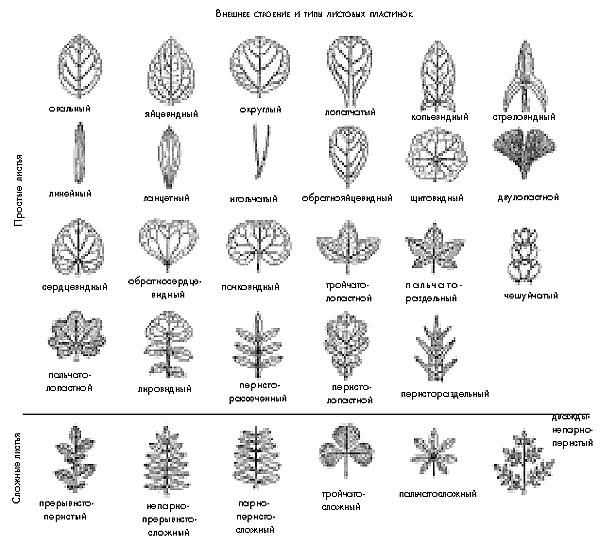 РастениеЛист сидячий/черешковый Жилкование листаРастениеЛист простой/сложныйФорма листовой пластинкиТип жилкования